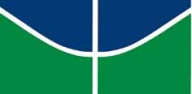                                  UnB/Universidade de Brasília     FUP/Faculdade UnB PlanaltinaFORMULÁRIO RASCUNHO SIGAA PARA O LEVANTAMENTO PRÉVIO DE DADOS NECESSÁRIOS A PROPOSIÇÃO DE CURSOS E EVENTOS DE EXTENSÃOEste formulário é apenas uma forma de auxiliá-lo(a) e não substitui o registro no SIGAA. A formalização de atividades de Extensão deve ser feita no SIGAA.Outros dados poderão ser solicitados no sistema a partir das opções selecionadas em determinados campos.Consulte os manuais do novo sistema e contate o Decanato de Extensão (DEX) ou nossa equipe caso tenha alguma dúvida.DADOS GERAIS DA AÇÃOTítulo:Ano:Período de realização: __/__/____ a __/__/____ (finalização máxima: 31/12 do ano em questão)Área de Conhecimento CNPQ (selecionar apenas uma): ( ) Ciências Agrárias( ) Ciências Biológicas( ) Ciências Exatas e da Terra( ) Ciências Humanas( ) Ciências Sociais Aplicadas( ) Ciências da Saúde( ) Engenharias( ) Linguística, Letras e Artes( ) OutraAbrangência (selecionar apenas uma):( ) Internacional( ) Local( ) Nacional( ) Não informado( ) RegionalÁrea temática de Extensão (selecionar apenas uma):( ) Comunicação( ) Cultura( ) Direitos Humanos e Justiça( ) Educação( ) Meio Ambiente( ) Saúde( ) Tecnologia e Produção( ) Território( ) TrabalhoCoordenador: Ação vinculada a Programa Estratégico de Extensão:( ) SIM ( ) NÃO*Se SIM, qual?Projeto Vinculado a ação de formação continuada e permanente: ( ) SIM ( ) NÃOAção vinculada a Grupo Permanente de Arte e Cultura: ( ) SIM ( ) NÃOResponsável Pela Ação: E-mail do Responsável: Contato do Responsável (telefone): OBJETIVOS DE DESENVOLVIMENTO SUSTENTÁVELSelecione os Objetivos de Desenvolvimento Sustentável abaixo (é possível selecionar mais de um):( ) Erradicação da pobreza( ) Fome zero e agricultura sustentável( ) Saúde e bem-estar( ) Educação de qualidade( ) Igualdade de gênero( ) Água potável e saneamento( ) Energia limpa e acessível( ) Trabalho decente e crescimento econômico( ) Indústria, Inovação e Infraestrutura( ) Redução das desigualdades( ) Cidades e comunidades sustentáveis( ) Consumo e produção responsáveis( ) Ação contra a mudança global do clima( ) Vida na água( ) Vida terrestre( ) Paz, justiça e instituições eficazes( ) Parcerias e meios de implementaçãoPÚBLICO ALVO DO PROJETODiscriminar Público Alvo Interno: Quantificar Público Alvo Interno: Discriminar Público Alvo Externo: Quantificar Público Alvo Externo: Total de participantes estimado:LOCAL DE REALIZAÇÃOEstado:Município:Espaço de realização:FORMAS DE FINANCIAMENTO DO PROJETO( ) Auto-financiado( ) Financiado pela UnB( ) Financiamento externoUNIDADES ENVOLVIDAS NA EXECUÇÃOUnidade Proponente:Executor Financeiro: Unidade Co-executora externa:Unidade(s) Co-Executoras: DADOS DO CURSO/ EVENTOModalidade do curso (selecionar apenas uma):( ) A distância( ) Presencial( ) Semi-PresencialTipo* do curso (selecionar apenas um):( ) Aperfeiçoamento( ) Atualização( ) Capacitação( ) Divulgação( ) Mini curso*Observar Art. 19 da Resolução CEX N. 01/2020:Art. 19. Constituem cursos de extensão:I - Curso de iniciação ou divulgação;II - Curso de atualização;III - Curso de capacitação.§1o O curso de iniciação ou divulgação tem como objetivo desenvolver noções introdutórias em determinada área do conhecimento ou divulgar conhecimentos técnicos, tecnológicos, científicos, artísticos e culturais, nas diversas áreas de conhecimento, possuindo carga horária mínima de 04 (quatro) horas a 30 (trinta) horas.§2o O curso de atualização tem como objetivo a aquisição de novos conteúdos, habilidades ou técnicas científicas ou culturais relacionadas à determinada área de conhecimento, possuindo carga horária mínima de mais 30 (trinta) horas a 60 (sessenta) horas.§3o O curso de capacitação tem como objetivo socializar conhecimentos sistematizados e divulgar técnicas na respectiva área de conhecimento, com vistas ao aprimoramento do desempenho profissional ou ao manejo mais adequado de procedimentos ou técnicas, possuindo carga horária mínima de mais de 60 (sessenta e uma) horas a 80 (oitenta) horas. Previsão de número de vagas oferecidas:Período do curso: __/__/____ a __/__/____ (finalização máxima: 31/12 do ano em questão)Deseja cadastrar mini atividades?( ) SIM ( ) NÃOOUTRAS INFORMAÇÕESResumo (escrever, sem limite de caracteres):Palavras-chave (digite pelo menos três palavras-chave diferentes separadas por vírgula):Programação (escrever, sem limite de caracteres):Objetivos gerais (escrever, sem limite de caracteres):Resultados esperados (escrever, sem limite de caracteres):MINI ATIVIDADES(apenas se tiver selecionado essa opção)Título:Tipo do curso (selecionar apenas uma opção):( ) Mini curso( ) Mini eventoLocal:Período: __/__/____ a __/__/____Horário:Carga horária:Vagas:Descrição (escrever, sem limite de caracteres):MEMBROS DA EQUIPE DE EXTENSÃOÉ possível adicionar membros da equipe selecionando uma das seguintes categorias. Para cada uma delas, alguns dados precisam ser informados.DOCENTE (servidor da FUB):- Nome completo (digitar na barra de pesquisa e selecionar);- Função (selecionar apenas uma):( ) Analista de operações( ) Assessor( ) Auxiliar técnico( ) Avaliador( ) Colaborador( ) Coordenador( ) Coordenador adjunto( ) Instrutor/ supervisor( ) Ministrante( ) Orientador( ) Simposiasta( ) Tutor- Permitir gerenciar participantes?( ) SIM ( ) NÃOTÉCNICO ADMINISTRATIVO (servidor da FUB):- Nome completo (digitar na barra de pesquisa e selecionar);- Função (selecionar apenas uma):( ) Analista de operações( ) Assessor( ) Auxiliar técnico( ) Avaliador( ) Colaborador( ) Coordenador( ) Coordenador adjunto( ) Instrutor/ supervisor( ) Ministrante( ) Orientador( ) Simposiasta( ) Tutor- Permitir gerenciar participantes?( ) SIM ( ) NÃODISCENTE (da UnB):- Nome completo (digitar na barra de pesquisa e selecionar);- Função (selecionar apenas uma):( ) Aluno(a) bolsista( ) Aluno(a) voluntário(a)( ) Colaborador(a)( ) Consultor de projeto( ) Gerente de projeto( ) Ministrante( ) Monitor(a)( ) OuvintePARTICIPANTE EXTERNO (o participante precisa ter efetuado cadastro no SIGAA previamente):- Nome completo: (digitar na barra de pesquisa e selecionar)- CPF:( ) Sem CPF (estrangeiro)- E-mail:- Função (selecionar apenas uma):( ) Analista de operações( ) Assessor( ) Auxiliar técnico( ) Avaliador( ) Colaborador( ) Coordenador( ) Coordenador adjunto( ) Instrutor/ supervisor( ) Ministrante( ) Orientador( ) Simposiasta( ) Tutor- Formação: (escolaridade)- Instituição de origem do participante externo:EQUIPE EXECUTORANessa tela, devem ser informadas as atividades a serem realizadas e os seus membros associados. Clicar em “+ Cadastrar atividade”Descrição da atividade (nome da atividade):Carga horária total da atividade: Período da atividade: __/__/____ a __/__/____Membros da atividade:- Selecionar membro dentre aqueles cadastrados anteriormente;- Informar a carga horária desse membro- Clicar em “Adicionar membro”- Repetir o processo se mais de um membro realizar a atividade- Ficar atento(a) para que a soma das cargas dos membros seja equivalente à carga horária total da atividade informada;- Por fim, “Adicionar atividade”.ORÇAMENTO DETALHADODespesas possíveis (adicionar tantas quanto necessário):DiáriasDiscriminação:Quantidade:Valor unitário:Material de consumo:Discriminação:Quantidade:Valor unitário:Passagens:Discriminação:Quantidade:Valor unitário:Pessoa física:Discriminação:Quantidade:Valor unitário:Pessoa jurídica:Discriminação:Quantidade:Valor unitário:Equipamentos:Discriminação:Quantidade:Valor unitário:ORÇAMENTO CONSOLIDADOPara cada despesa adicionada anteriormente, especificar a fonte do recurso, dividindo-o, se necessário.ANEXAR ARQUIVOSUtilize este espaço para enviar o arquivo completo da Proposta da Ação de Extensão caso tenha sido elaborada também em outro formato (Word, Excel, PDF e outros). Utilize-o também para anexar outros documentos que julgar indispensáveis para aprovação e/ou execução da Ação de Extensão que está sendo cadastrada.ANEXAR FOTOSNeste espaço você pode ou não enviar uma foto ou qualquer outra imagem que julgar importante para aprovação e/ou execução da Ação de Extensão que está sendo cadastrada. 